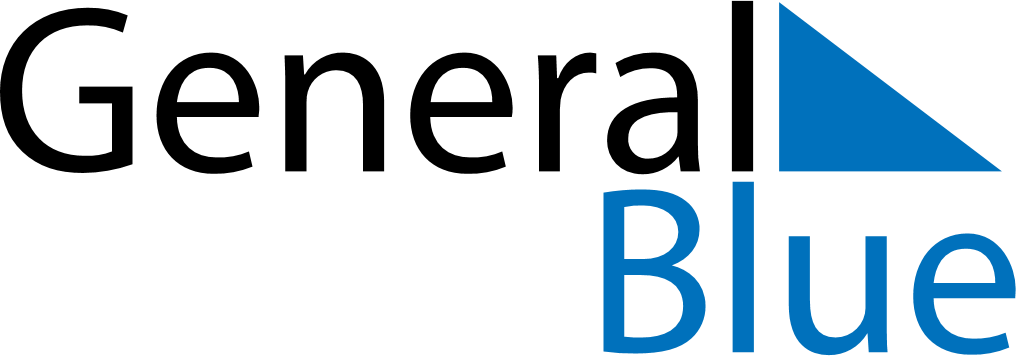 SerbiaSerbiaSerbiaSerbiaSerbiaSerbiaSerbiaApril 2025April 2025April 2025April 2025April 2025April 2025April 2025April 2025April 2025MondayTuesdayTuesdayWednesdayThursdayFridaySaturdaySunday11234567889101112131415151617181920212222232425262728292930May 2025May 2025May 2025May 2025May 2025May 2025May 2025May 2025May 2025MondayTuesdayTuesdayWednesdayThursdayFridaySaturdaySunday123456678910111213131415161718192020212223242526272728293031June 2025June 2025June 2025June 2025June 2025June 2025June 2025June 2025June 2025MondayTuesdayTuesdayWednesdayThursdayFridaySaturdaySunday1233456789101011121314151617171819202122232424252627282930Apr 18: Orthodox Good Friday
Apr 18: Good FridayApr 20: Orthodox Easter
Apr 20: Easter SundayApr 21: Orthodox Easter Monday
Apr 21: Easter MondayApr 22: Holocaust Remembrance DayMay 1: Labour DayMay 2: Labour DayMay 9: Victory DayJun 6: Feast of the Sacrifice (Eid al-Adha)Jun 28: Saint Vitus Day